ПРЕДШКОЛСКА УСТАНОВА „ПОЛЕТАРАЦ“                     СТАРА ПАЗОВА, улица Владимира Хурбана број 13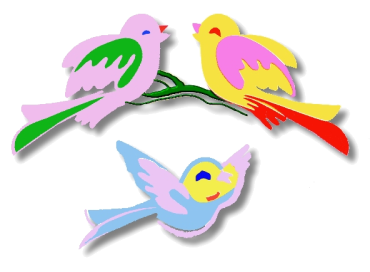      Тел: 022/311-223, тел. факс: 022/310-565                 БРОЈ ЈН: 03/2019 – добра                         Дел. број: 2439               Датум: 25.12.2019. године         КОНКУРСНА ДОКУМЕНТАЦИЈАЗА ЈАВНУ НАБАВКУ У ОТВОРЕНОМ ПОСТУПКУ, ДОБРА                                                                          ПРИРОДНИ ГАС                                                        ПРЕДМЕТ ЈН: добра, Природни гас          БРОЈ ЈН: 03/2019 – добра                                               Стара Пазова, децембар 2019.На основу члана 61 Закона о јавним набавкама („Сл. гласник РС“, бр. 124/2012, 14/2015 и 68/2015 – у даљем тексту ЗЈН), члана 2 Правилника о обавезним елементима конкурсне документације у поступцима јавних набавки и начину доказивања испуњености услова („Сл. гласник РС“, бр. 86/2015 и 41/2019), Одлуке о покретању поступка јавне набавке дел. број: 2435 од 25.12.2019. године и Решења о образовању комисије за јавну набавку дел. број: 2436 од 25.12.2019. године      Наручилац: Предшколска установа „Полетарац“ Стара Пазова је   припремио                                                    КОНКУРСНУ ДОКУМЕНТАЦИЈУ                                                за јавну набавку у отвореном поступку –                                                        предмет: добра, Природни гас                     	    број ЈН: 03/2019 – добра         С А Д Р Ж А ЈОПШТИ ПОДАЦИ О ЈАВНОЈ НАБАВЦИ                                                стр. 3ПОДАЦИ О ПРЕДМЕТУ ЈАВНЕ НАБАВКЕ                                             стр. 3ВРСТА, ТЕХНИЧКЕ КАРАКТЕРИСТИКЕ (СПЕЦИФИКАЦИЈЕ) И ДРУГИ ЗАХТЕВИ                                                                                                  стр. 4УСЛОВИ ЗА УЧЕШЋЕ У ПОСТУПКУ ЈАВНЕ НАБАВКЕ ИЗ ЧЛАНА 75 ЗАКОНА И УПУТСТВО КАКО СЕ ДОКАЗУЈЕ ИСПУЊЕНОСТ ТИХ УСЛОВА     стр. 5УПУТСТВО ПОНУЂАЧИМА КАКО ДА САЧИНЕ ПОНУДУ                    стр. 9ОБРАСЦИ                                                                                                 стр. 21МОДЕЛ УГОВОРА                                                                                    стр. 32МОДЕЛ МЕНИЧНОГ ОВЛАШЋЕЊА                                                       стр. 411. ОПШТИ ПОДАЦИ О ЈАВНОЈ НАБАВЦИПодаци о наручиоцу:Наручилац: Предшколска установа „Полетарац“ Стара ПазоваАдреса: Владимира Хурбана број 13, Стара ПазоваТел: 022/311-223, тел. факс: 022/310-565Интернет страна: www.poletarac.co.rsE-mail адреса: poletarac.pazova@gmail.comПИБ: 100532763Матични број: 08011389Шифра делатности: 8891Текући рачун: 840-496661-65 код Управе за трезор	2. Врста поступка јавне набавке:Предметна јавна набавка се спроводи у отвореном поступку јавне набавке у складу са Законом и подзаконским актима којима се уређују јавне набавке.	3. Предмет јавне набавке:Предмет јавне набавке су добра, Природни гас.	4. Није у питању резервисана јавна набавка.	5. Не спроводи се електронска јавна набавка.	6. Контакт: службеник за јавне набавке, дипломирани правник Александра Соколовић, тел: 022/311-223, тел. факс: 022/310-565;                 e-mail: poletarac.pazova@gmail.com.	7. Одговорно лице: директор Звездана Елеро.Поступак се спроводи ради закључења уговора о јавној набавци.             8. Циљ поступка: Поступак јавне набавке се спроводи ради закључења уговора о јавној набавци о потпуном снабдевању природним гасом.2. ПОДАЦИ О ПРЕДМЕТУ ЈАВНЕ НАБАВКЕ           1. Предмет јавне набавке:Предмет јавне набавке јесте набавка природног гаса, опис и назив и ознака из општег речника 09123000 – природни гас.           2. Опис партије уколико је јавна набавка обликована по партијама:Набавка није обликована по партијама.          3. Подаци о оквирном споразуму: нема.ВРСТА, ТЕХНИЧКЕ КАРАКТЕРИСТИКЕ (СПЕЦИФИКАЦИЈЕ) И ДРУГИ ЗАХТЕВИ      Врста добара: Предмет јавне набавке број 03/2019 – добра је набавка природног гаса. Количина природног гаса одређиваће се на основу остварене потрошње наручиоца на месту примопредаје током периода снабдевања.Врста продаје: Стална и гарантована у уговореном периоду.Квалитет:	У складу са захтевима из техничке спецификације.4.	Количина и опис добара:НАБАВКА ПРИРОДНОГ ГАСА(закључење Уговора о потпуном снабдевању)Понуђач врши испоруку природног гаса за потребе Предшколске установе „Полетарац“ Стара Пазова, улица Владимира Хурбана број 13, у складу са Законом о енергетици („Сл. гласник РС“, бр. 145/2014 и 95/2018 – др. закон), Уредбом о условима за испоруку природног гаса („Сл. гласник РС“, бр. 47/2006, 3/2010 и 48/2010 – у даљем тексту: Уредба), Правилима о промени снабдевача („Сл. гласник РС“, бр. 93/2012) и другим прописима.Количина природног гаса процењена од Наручиоца, са процењеном месечномдинамиком датој у табели како следи:Подаци о планираној потрошњи гаса за 2020. годинуПланирана потрошња за 2020. годину по мерним местима:Мерна места:Предшколска установа „Полетарац“, улица Владимира Хурбана број 13, Стара Пазова,Предшколска установа „Полетарац“, улица Јована Поповића бр. 16/А, Нова Пазова,Предшколска установа „Полетарац“, улица Пролетерска бб, Нова Пазова,Предшколска установа „Полетарац“, улица Владимира Хурбана број 13, Стара Пазова,Предшколска установа „Полетарац“, улица Путиначка број 14, Голубинци иПредшколска установа „Полетарац“, улица Кнез Михајлова број 15, Нова Пазова.	Количине наведене у табели представљају очекивану потрошњу која је добијена на основу података из претходних година. Ове количине су само оквирна потреба Наручиоца дата ради лакшег рангирања пристиглих понуда.4. УСЛОВИ ЗА УЧЕШЋЕ У ПОСТУПКУ ЈАВНЕ НАБАВКЕ ИЗ ЧЛАНА 75 ЗАКОНА О ЈАВНИМ НАБАВКАМА И УПУТСТВО КАКО СЕ ДОКАЗУЈЕ ИСПУЊЕНОСТ ТИХ УСЛОВАОбавезни условиПонуђач мора испуњавати следеће обавезне услове за учешће у предметном поступку јавне набавке, и то:Да је регистрован код надлежног органа, односно уписан у одговарајући регистар (напомена: доказује се приложеном Изјавом понуђача из ове конкурсне докунментације. Изабрани понуђач прилаже на захтев наручиоца стварни доказ за правно лице: извод из регистра Агенције за привредне регистре Републике Србије, односно извод из регистра надлежног Привредног суда)Да он и његов законски заступник није осуђиван за неко од кривичних дела као члан организоване криминалне групе, да није осуђиван за кривична дела против привреде, кривична дела против животне средине, кривично дело примања или давања мита, кривично дело преваре (напомена: доказује се приложеном Изјавом понуђача из ове конкурсне докунментације. Изабрани понуђач приложиће на захтев наручиоца стварни доказ, то јест доставиће извод из казнене евиденције, односно уверење надлежног суда и надлежне полицијске управе Министарства унутрашњих послова да он и његов законски заступник није осуђиван за неко од кривичних дела као члан организоване криминалне групе, да није осуђиван за неко од кривичних дела против привреде, кривична дела против заштите животне средине, кривично дело примања или давања мита, кривично дело преваре. С тим у вези докази су следећи:извод из казнене евиденције основног суда на чијем је подручју седиште домаћег правног лица, односно седиште представништва или огранка страног правног лица (за кривична дела за које је као главна казна предвиђена новчана казна или казна затвора до 10 година) и извод из казнене евиденције Вишег суда (за кривична дела за која је као главна казна предвиђена казна затвора већа од 10 година);извод из казнене евиденције Посебног одељења (за организовани криминал) Вишег суда у Београду;уверење из казнене евиденције надлежне полицијске управе Министарства унутрашњих послова за законског заступника – захтев за издавање овог уверења може се поднети према месту рођења, али и према месту пребивалишта.Ако је више законских заступника, за сваког сe доставља уверење из казнене евиденције.	(Докази не смеју бити старији од два месеца пре отварања понуда.)Да је измирио доспеле порезе, доприносе и друге јавне дажбине у складу са прописима Републике Србије (напомена: доказује се приложеном Изјавом понуђача из ове конкурсне докунментације). Доказ: Изабрани понуђач ће на захтев наручиоца доставити уверења Пореске управе Министарства финансија и привреде да је измирио доспеле порезе и доприносе и уверења надлежне локалне самоуправе да је измирио обавезе по основу изворних локалних јавних прихода.	(Доказ за измирење пореских обавеза не сме бити старији од два месеца пре отварања понуда.)Да има важећу дозволу надлежног органа за обављање делатности која је предмет јавне набавке (члан 75 став 1 тачка 5) Закона), то јест да има важећу Лиценцу за снабдевање природним гасом, коју је издала Агенција за енергетику и потврду Агенције да је та лиценца још увек важећа (или адекватан документ предвиђен прописима државе у којој страни понуђач има седиште, коју доставља у виду неоверене копије).Да му није изречена мера забране обављања делатности, која је на снази у време објављивања позива за подношење понуда (напомена: доказује се приложеном Изјавом понуђача из ове конкурсне докунментације. Изабрани понуђач – правно лице на захтев наручиоца доставиће потврде привредног и прекршајног суда да му није изречена мера забране обављања делатности, или потврде Агенције за привредне регистре да код овог органа није регистровано да му је као привредном друштву изречена мера забране обављања делатности).Додатни условиНису предвиђени додатни услови.Услови које мора да испуни сваки подизвођач, односно члан групе понуђача:
Сваки подизвођач мора да испуњава услове из члана 75 став 1 тач. 1) до 4) Закона, што доказује достављањем доказа наведеним у делу „Обавезни услови“ у тач. 1-4 овог дела Конкурсне документације.Доказ о испуњености услова из члана 75 став 1 тачка 5) Закона се подноси за подизвођача за део набавке који ће извршити преко подизвођача.Услове у вези са капацитетима, понуђач испуњава самостално без обзира на ангажовање подизвођача.Сваки понуђач из групе понуђача која подноси заједничку понуду мора да испуњава услове из члана 75 став 1 тач. 1) до 4) Закона, што доказује достављањем доказа наведеним у делу „Обавезни услови“ у тачкама 1-4 овог дела Конкурсне документације.Услов из члана 75 став 1 тачка 5) Закона дужан је да испуни понуђач из групе понуђача којем је поверено извршење дела набавке за који је неопходна испуњеност тог услова.Услове у вези са капацитетима понуђачи из групе испуњавају заједно, на основу достављених доказа у складу с oвим одељком конкурсне документације.Испуњеност услова из члана 75 став 2 ЗаконаНаручилац од понуђача захтева да при састављању своје понуде изричито наведе да је поштовао обавезе које произлазе из важећих прописа о заштити на раду, запошљавању и условима рада, заштити животне средине.У вези са овим условом понуђач у понуди подноси Изјаву у складу са Обрасцем 2Б конкурсне документације.Начин достављања доказа:Понуђач може, поред Изјаве о испуњености обавезних услова (Образац 2А ове конкурсне документације) доставити и наведене доказе. Докази о испуњености услова могу се достављати у неовереним копијама, а Наручилац може пре доношења одлуке о додели уговора, захтевати од понуђача, чија је понуда на основу извештаја комисије за јавну набавку оцењена као најповољнија, да достави на увид оригинал или оверену копију свих или појединих доказа.Ако понуђач у остављеном, примереном року који не може бити краћи од пет дана, не достави на увид оригинал или оверену копију тражених доказа, Наручилац ће његову понуду одбити као неприхватљиву.Понуђачи који су уписани у регистар понуђача који води Агенција за привредне регистре не морају да доставе доказ из члана 75 став 1 тачка 1) Извод из регистра Агенције за привредне регистре, који је јавно доступан на интернет страници Агенције за привредне регистре. Такође, није обавезно доставити образац изјаве о трошковима поступка.Наручилац неће одбити понуду као неприхватљиву, уколико не садржи доказ одређен конкурсном документацијом, ако понуђач наведе у понуди интернет страницу на којој су подаци који су тражени у оквиру услова јавно доступни.Понуђач уписан у Регистар понуђача није дужан да приликом подношења понуде, доказује испуњеност обавезних услова, сем услова из члана 75 тачка 5 (посебна дозвола надлежног органа – лиценца). Регистар понуђача је доступан на интернет страници Агенције за привредне регистре – извод из регистра АПР: www.apr.gov.rs.Уколико је доказ о испуњености услова електронски документ, понуђач доставља копију електронског документа у писаном облику, у складу са законом којим се уређује електронски документ, осим уколико подноси електронску понуду када се доказ доставља у изворном електронском облику.Ако понуђач има седиште у другој држави, наручилац може да провери да ли су документи којима понуђач доказује испуњеност тражених услова издати од стране надлежних органа те државе.Ако се у држави у којој понуђач има седиште не издају докази из члана 77 став 1 тач. 1) до 5) Закона, понуђач може, уместо доказа, приложити своју писану изјаву, дату под кривичном и материјалном одговорношћу оверену пред судским или управним органом, јавним бележником или другим надлежним органом те државе.Ако понуђач није могао да прибави тражена документа у року за подношење понуде, због тога што она до тренутка подношења понуде нису могла бити издата по прописима државе у којој понуђач има седиште и уколико уз понуду приложи одговарајући доказ за то, наручилац ће дозволити понуђачу да накнадно достави тражена документа у примереном року.Понуђач је дужан да без одлагања у писаном облику обавести наручиоца о било којој промени у вези са испуњеношћу услова из поступка јавне набавке, која наступи до доношења одлуке, односно закључења уговора, односно током важења уговора о јавној набавци и да је документује на прописани начин.5. УПУТСТВО ПОНУЂАЧИМА КАКО ДА САЧИНЕ ПОНУДУОво упутство понуђачу како да сачини понуду, садржи податке о захтевима Наручиоца у погледу садржине понуде, као и услове под којима се спроводи поступак доделе уговора о јавној набавци. Понуђач мора испуњавати све Законом одређене услове за учешће у поступку јавне набавке, а понуду у целини припрема и доставља у складу са конкурсном документацијом.5.1 ПОДАЦИ О ЈЕЗИКУ У ПОСТУПКУ ЈАВНЕ НАБАВКЕНаручилац припрема конкурсну документацију и води поступак на српском језику.Понуда мора бити сачињена на српском језику.5.2 УПУТСТВО О НАЧИНУ ПОПУЊАВАЊА ОБРАЗАЦА И ПОСЕБНИ ЗАХТЕВИ У ПОГЛЕДУ НАЧИНА НА КОЈИ ПОНУДА МОРА ДА БУДЕ САЧИЊЕНАПонуду треба поднети на обрасцима из ове конкурсне документације или обрасцима који у потпуности и у свему одговарају обрасцима датим у конкурсној документацији. Обрасце треба попунити читко, а према приложеном упутству. Сваки документ (образац, изјава) из конкурсне документације који се доставља Наручиоцу мора бити потписан од овлашћеног лица за заступање понуђача.Уколико понуђач начини грешку у попуњавању, дужан је да је избели и правилно попуни, а место начињене грешке парафира овлашћено лице понуђача и овери печатом.Уколико лице овлашћено за потписивање понуде и/или потписивање уговора није уписано као заступник понуђача код Агенције за привредне регистре, потребно је да уз понуду достави овлашћење за заступање, односно потписивање понуде и/или потписивање уговора.У случају заједничке понуде групе понуђача све обрасце потписује и оверава члан групе понуђача који је одређен као Носилац посла у споразуму чланова групе понуђача и Обрасцу број 1, изузев Образаца 2 који попуњава и потписује сваки члан групе понуђача у своје име.Наручилац може, уз сагласност понуђача, да изврши исправке рачунских грешака уочених приликом разматрања и оцењивања понуде по окончаном поступку јавног отварања понуда.5.3 ПОНУДЕ СА ВАРИЈАНТАМАПонуде са варијантама нису дозвољене.5.4 ПАРТИЈЕПредметна јавна набавка није обликована по партијама.5.5 НАЧИН ПОДНОШЕЊА ПОНУДЕПонуђач понуду подноси у затвореној коверти (овера печатом на месту где је затворена), тако да се приликом отварања може са сигурношћу закључити да се први пут отвара.Понуду са обрасцима и доказима о испуњености услова из конкурсне документације доставити лично или поштом, на адресу:Предшколска установа „Полетарац“ Стара Пазова, улица Владимира Хурбана број 13са назнаком: „Понуда за јавну набавку природног гаса, отворени поступак, БРОЈ ЈН: 03/2019 – добра – НЕ ОТВАРАТИ“.Понуђач може да измени, допуни или опозове своју достављену понуду, у писаном облику, најкасније до истека рока за подношење понуда.На полеђини коверте мора бити исписан тачан назив и адреса понуђача, телефон и тел. факс понуђача као и име и презиме овлашћеног лица за контакт.Понуђач може поднети само једну понуду.Понуду може поднети: понуђач самостално, понуђач са подизвођачем и заједничку понуду може поднети група понуђача. Понуђач који је самостално поднео понуду не може истовремено да учествује у заједничкој понуди или као подизвођач другог понуђача. Поред тога, понуђач може бити члан само једне групе понуђача, односно учествовати само у једној заједничкој понуди.5.6 ОПОЗИВ ПОНУДЕ, ИЗМЕНА ПОНУДЕ, ДОПУНА ПОНУДЕПонуђач може да измени, допуни или опозове своју достављену понуду, у писаном облику, најкасније до истека рока за подношење понуда.Свако обавештење о изменама, допунама или опозиву мора бити припремљено, означено и достављено у складу са условима из конкурсне документације са ознаком на коверти ,,ОПОЗИВ ПОНУДЕ“ или „ИЗМЕНА ПОНУДЕ“ или „ДОПУНА ПОНУДЕ“ за отворени поступак, БРОЈ ЈН: 03/2019 – добра, ПРИРОДНИ ГАС – НЕ ОТВАРАТИ".У случају повлачења, то јест опозива од стране понуђача већ достављене понуде, та понуда се неће разматрати, већ ће се неотворена вратити понуђачу.Понуда не може бити опозвана, измењена нити допуњена после истека рока за подношење исте. Уколико понуђач поступи супротно наведеном, Наручилац ће наплатити средство обезбеђења за озбиљност понуде.5.7 ПОДНОШЕЊЕ И ОТВАРАЊЕ ПОНУДЕБлаговремена понуда, је понуда која је примљена од стране Понуђача у року одређеном у позиву, односно која је достављена Наручиоцу најкасније до 24.01.2020. године до 08:00 часова. Ако је понуда поднета по истеку наведеног датума и сата, сматраће се неблаговременом, а Наручилац ће је по окончању поступка јавног отварања вратити неотворену понуђачу, са назнаком да је поднета неблаговремено.Благовремено достављене понуде биће јавно комисијски отворене у просторијама Наручиоца дана 24.01.2020. године са почетком у 09:00 часова.Представници понуђача који учествују у поступку јавног отварања понуда морају да пре почетка поступка јавног отварања доставе Комисији писмено овлашћење за учествовање у овом поступку, издато на меморандуму понуђача, заведено и оверено печатом и потписом овлашћеног лица понуђача.5.8 ИСПУЊЕНОСТ УСЛОВА ОД СТРАНЕ ПОДИЗВОЂАЧААко понуђач у понуди наведе да ће делимично извршење набавке поверити подизвођачу, дужан је да наведе назив подизвођача, а уколико уговор између Наручиоца и понуђача буде закључен, тај подизвођач ће бити наведен у уговору.Понуђач је дужан да у понуди наведе проценат укупне вредности набавке који ће поверити подизвођачу, а који не може бити већи од 50% као и део предмета набавке који ће извршити преко подизвођача.Уколико понуда понуђача који наступа са подизвођачем буде оцењена као најповољнија понуда, Наручилац ће тражити од понуђача, пре потписивања уговора о јавној набавци, закључен уговор са сваким подизвођачем о пословно-техничкој сарадњи на извршењу предметне јавне набавке. Уколико већ постоји закључен уговор, биће потребно да се, за извршење предметне јавне набавке, потпише одговарајући анекс на постојећи уговор о пословно-техничкој сарадњи и достави Наручиоцу у оригиналу или овереној копији.Понуђач у потпуности одговара Наручиоцу за извршење уговорене предметне јавне набавке без обзира на број подизвођача.Понуђач је дужан да достави Наручиоцу попуњен и потписан Образац бр. 1. Б – Подаци о подизвођачу, за сваког подизвођача којег ангажује.Сваки подизвођач, којега понуђач ангажује, мора да испуњава услове из члана 75  став 1 тач. 1) до 4) Закона, што доказује достављањем доказа наведеним у одељку Услови за учешће из члана 75 Закона и Упутство како се доказује испуњеност тих услова.Доказ о испуњености услова из члана 75 став 1 тачка 5) Закона се подноси за подизвођача за део набавке који ће се извршити преко подизвођача.Понуђач је дужан да наручиоцу, на његов захтев, омогући приступ код подизвођача, ради утврђивања испуњености услова.Понуђач не може ангажовати као подизвођача лице које није навео у понуди, у супротном Наручилац ће реализовати средство обезбеђења и раскинути уговор, осим ако би раскидом уговора Наручилац претрпео знатну штету.Понуђач може ангажовати као подизвођача лице које није навео у понуди, ако је на страни подизвођача након подношења понуде настала трајнија неспособност плаћања, ако то лице испуњава све услове одређене за подизвођача и уколико добије претходну сагласност Наручиоца.Наручилац може на захтев подизвођача и где природа предмета набавке тодозвољава, пренети доспела потраживања директно подизвођачу, за део набавке која се извршава преко тог подизвођача.5.9 ИСПУЊЕНОСТ УСЛОВА У ЗАЈЕДНИЧКОЈ ПОНУДИ ГРУПЕ ПОНУЂАЧАУ случају да више понуђача поднесе заједничку понуду, они као саставни део понуде морају доставити споразум о заједничком извршењу набавке, који се међусобно и према Наручиоцу обавезују на заједничко извршење набавке, који обавезно садржи податке прописане чланом 81 став 4 Закона о јавним набавкама. Такође, у правном акту треба да буду наведена имена лица, појединачно за сваког понуђача, која ће бити одговорна за извршење набавке.Понуђачи из групе понуђача, одговарају Наручиоцу неограничено солидарно у складу са Законом.Сваки понуђач из групе понуђача која подноси заједничку понуду мора да испуњава услове из члана 75 став 1 тач. 1) до 4) Закона, што доказује достављањем доказа наведеним у одељку Услови за учешће из члана 75 Закона и Упутство како се доказује испуњеност тих услова. Услов из члана 75 став 1 тачка 5) Закона дужан је да испуни понуђач из групе понуђача којем је поверено извршење дела набавке за који је неопходна испуњеност тог услова.Група понуђача подноси и следеће обрасце у понуди:попуњен и оверен Образац број 1 – Подаци о понуђачу, за Носиоца послапопуњен и оверен Образац број 1А – Подаци о понуђачу из групе понуђача, за све остале чланове групе понуђача.У случају заједничке понуде групе понуђача све обрасце потписује и оверава члан групе понуђача који је одређен као Носилац посла у споразуму чланова групе понуђача и Обрасцу број 1.5.10 OБЕЗБЕЂЕЊЕ ИСПУЊЕЊА ОБАВЕЗАа) OБЕЗБЕЂЕЊЕ ИСПУЊЕЊА ОБАВЕЗА ПОНУЂАЧАПонуђач чија понуда буде изабрана као најповољнија је дужан да приликом закључења уговора достави Наручиоцу бланко сопствену меницу за добро извршење посла, са клаузулом неопозива и безусловна, платива на први позив без приговора, у износу од 10% вредности уговора, то јест вредности прихваћене понуде без ПДВ-а. Истовремено, предајом менице, Понуђач се обавезује да Наручиоцу преда копије картона са депонованим потписима овлашћеног лица, као и овлашћење за Наручиоца да меницу може попунити у складу са овим уговором, и копију захтева за регистрацију те бланко соло менице у Регистру меница и овлашћења, који је оверен од стране пословне банке Понуђача. Наручилац ће уновчити меницу за добро извршење посла у случају да понуђач не буде извршавао обавезе из поступка јавне набавке, као и испуњење уговорних обавеза у роковима и на начин предвиђен уговором.б) ОДБИЈАЊЕ ПОНУДЕ ПОНУЂАЧА КОЈИ НИСУ ИСПУНИЛИ ОБАВЕЗЕ ПО РАНИЈЕ ЗАКЉУЧЕНИМ УГОВОРИМА (НЕГАТИВНА РЕФЕРЕНЦА)Понуђач за кога Наручилац поседује доказ негативних референци у складу са чланом 82 Закона о јавним набавкама, а који има негативну референцу за предмет набавке који није истоврстан предмету ове јавне набавке, а уколико таквом понуђачу буде додељен уговор, дужан је да у тренутку закључења уговора преда наручиоцу банкарску гаранцију за добро извршење посла, која ће бити са клаузулама: безусловна и платива на први позив. Банкарска гаранција за добро извршење посла издаје се у висини од 15% од укупне вредности уговора без ПДВ-а, са роком важности који је 30 (тридесет) дана дужи од истека рока за коначно извршење посла. Ако се за време трајања уговора промене рокови за извршење уговорне обавезе, важност банкарске гаранције за добро извршење посла мора да се продужи.5.11 ИЗМЕНА КОНКУРСНЕ ДОКУМЕНТАЦИЈЕНаручилац може, најкасније осам дана пре истека рока за подношење понуда, да изврши измену конкурсне документације. Ако Наручилац у року предвиђеном за подношење понуде измени или допуни конкурсну докуменатацију, дужан је да без одлагања те измене или допуне објави на Порталу јавних набавки и на својој интернет страници. Све измене, објављене на напред наведени начин и у напред наведеном року, представљају саставни део конкурсне документације.У случају измене или допуне конкурсне документације од стране Наручиоца, осам или мање дана пре истека рока за подношење понуда, Наручилац је дужан да продужи рок за подношење и објави обавештење о продужењу рока за подношење понуда.5.12 ОДРЕДБЕ О САДРЖИНИ ПОНУДЕПонуду треба поднети на обрасцима из ове Конкурсне документације или обрасцима који у потпуности и у свему одговарају обрасцима датим у конкурсној документацији. Обрасце треба попунити читко, а према приложеном упутству. Сваки документ (образац, изјава) из конкурсне документације који се доставља Наручиоцу, мора бити оверен и потписан од овлашћеног лица за заступање понуђача.Понуђач доставља једну понуду у писаном облику, на приложеном Обрасцу понуде.Садржину понуде чине поред Обрасца понуде и сви остали докази о испуњености услова из члана 75 Закона о јавним набавкама, предвиђени чланом 77 овог закона, који су наведени у конкурсној документацији, као и сви тражени прилози и изјаве на начин предвиђен следећим ставом ове тачке:попуњен Образац број 1 – Подаци о понуђачу (по потреби, 1А, 1Б)попуњен и потписан Образац бр. 2А – Изјава понуђача да испуњава обавезне услове из члана 75 став 1 ЗЈНпопуњен и потписан Образац бр. 2Б – Изјава понуђача да је поштовао обавезе које произлазе из важећих прописа о заштити на раду, запошљавању и условима рада и заштити животне средине;доказ о испуњености обавезног услова из члана 75 тачка 5 ЗЈНпопуњен и потписан Образац број 3 – Понуда,попуњен и потписан Образац број 4 – Структура цене,попуњен и потписан Образац број 5 – Образац трошкова припремепонуде (није обавезан прилог),попуњен и потписан Образац број 6 – Изјава понуђача о независној понуди,попуњен, потписан и оверен Образац број 7 – модел уговора,копија важеће лиценце као доказ из члана 75 тачка 5 ЗЈН,обрасци и докази у складу са тачком 5.9. овог упутства у случају да група понуђача подноси заједничку понуду, односно 5.8. ако понуђач подноси понуду са подизвођачем.Накнадне рекламације, које су последица нетачно и недовољно сакупљених информација или погрешно процењених околности и услова, односно недовољног знања, Наручилац ће одбити као неосноване.Пожељно је да сви документи поднети уз понуду буду тако повезани, да се не могу накнадно убацивати, одстрањивати или замењивати појединачни листови, односно прилози, а да се видно не оштете листови или печат.5.13. РАЗЛОЗИ ЗА ОДБИЈАЊЕ ПОНУДЕ И ОДУСТАЈАЊЕ ОД ДОДЕЛЕ УГОВОРА О ЈАВНОЈ НАБАВЦИНаручилац је дужан да у поступку јавне набавке, пошто прегледа и оцени понуду, одбије неприхватљиву понуду. Наручилац може одустати од доделе уговора у складу са Законом о јавним набавкама.5.14 ДОДАТНЕ ИНФОРМАЦИЈЕ И ПОЈАШЊЕЊА КОНКУРСНЕ ДОКУМЕНТАЦИЈЕПонуђач може, у писменом облику, тражити додатне информације или појашњења у вези са припремањем понуде која појашњења Наручилац мора примити најкасније пет дана пре истека рока за подношење понуда, са назнаком: „захтев за додатним информацијама/појашњења конкурсне документације за јавну набавку број: 03/2019 – добра – Захтев за појашњењима у вези припремања понуде заинтересовано лице ће упутити на следећу адресу Наручиоца: Предшколска установа „Полетарац“ Стара Пазова, улица Владимира Хурбана број 13 или тел. факс број: 022/310-565 или e-mail Наручиоца poletarac.pazova@gmail.com.Захтевом за додатне информације заинтересовано лице може наручиоцу указати на евентуалне недостатке и неправилности у конкурсној документацији.Наручилац ће у року од три дана по пријему таквог захтева, одговор на ту информацију објавити на Порталу јавних набавки.Комуникација у поступку јавне набавке се врши на начин одређен чланом 20 Закона.5.15 ВАЛУТА, ЦЕНА У ПОНУДИЦена мора бити исказана у динарима, без и са порезом на додату вредност, према важећој цени на дан отварања понуда.Понуђач може исказати цену у страној валути, а за прерачун у динаре користиће се одговарајући средњи девизни курс Народне банке Србије на дан прерачуна.Цена приступа и коришћења транспортног и дистрибутивног система и цена за тарифни елемент „капацитет“ (m3/дан/година) су регулисане и одобрене од стране Агенције за енергетику Републике Србије и примењује се важећа на дан фактурисања.	Цена природног гаса уговара се у USD за 1000 Sm3, понуда се доставља у РСД по званичном средњем курсу НБС на дан достављања понуде.Понуђене цене морају бити јасно и читко исписане.Свака евентуална измена и преправка већ уписане цене, мора бити парафирана и оверена од стране понуђача, тако да не доводи у сумњу, која од уписаних цена важи.У току оцењивања понуде, Комисија ће вршити и контролу рачунарских операција понуђача, а као меродавну, узимати јединичну цену.Ако је у понуди исказана неуобичајено ниска цена, Наручилац ће поступити у складу са чланом 92 Закона о јавним набавкама („Сл. гласник РС“, бр. 124/2012, 14/2015 и 68/2015), односно тражиће образложење свих њених саставних делова које сматра меродавним.У случају разлике између јединичне и укупне цене, меродавна је јединична цена.Ако се понуђач не сагласи са исправком рачунских грешака, Наручилац ће његову понуду одбити као неприхватљиву.5.16 НАЧИН И УСЛОВИ ПЛАЋАЊА, ГАРАНТНИ РОК И ДРУГЕ ОКОЛНОСТИ ОД КОЈИХ ЗАВИСИ ПРИХВАТЉИВОСТ ПОНУДЕНачин плаћања: вирмански, на рачун понуђача.Рок плаћања се рачуна од датума промета.Услови плаћања:Рок за плаћање уговорене цене не може бити краћи од 15 дана од датумапромета, нити дужи од 45 дана од датума промета.Авансно плаћање није прихватљиво.Обавезе Наручиоца из овог уговора које доспевају у наредној буџетској години биће реализоване највише до износа финансијских средстава која ће Наручиоцу бити одобрена за наредну буџетску годину.Фактура испоручиоца гаса мора бити регистрована, у складу са законом.Гаранција: Снабдевач и Купац су дужни поштовати све законске и подзаконске акте који дефинишу тржиште природним гасом.5.17 ДОДАТНА ОБЈАШЊЕЊА ОД ПОНУЂАЧА И КОНТРОЛА ПОНУЂАЧАНаручилац може приликом стручне оцене понуда да захтева од понуђача додатнаобјашњења која ће му помоћи при прегледу понуде.Наручилац може да врши и контролу (увид) код понуђача, односно његовогподизвођача.Понуђач је обавезан да у року од 2 (два) радна дана од дана пријема захтева заобјашњења понуде достави одговор, у супротном ће се његова понуда одбити каонеприхватљива.Наручилац може, уз сагласност понуђача, да изврши исправке рачунских грешакауочених приликом разматрања понуде по окончаном поступку отврања понуда.У случају разлике између јединичне и укупне цене, меродавна је јединична цена.Ако се понуђач не сагласи са исправком рачунских грешака, Наручилац ће његову понуду одбити као неприхватљиву.5.18 РОК ВАЖЕЊА ПОНУДЕПонуда мора да важи (опција понуде) најмање 30 дана од дана јавног отварања понуда.У случају да понуђач наведе краћи рок важења понуде, понуда ће бити одбијена као неприхватљива.Понуђач који прихвати захтев за продужење рока важења понуде не може мењатипонуду.5.19 РОК ЗА ЗАКЉУЧЕЊЕ УГОВОРАПо oбјављивању Одлуке о додели уговора, а по истеку рока за подношење захтева за заштиту права, изабрани понуђач ће бити позван да приступи закључењу уговора у року од 8 дана.Наручилац може и пре истека рока за подношење захтева за заштиту права закључити уговор о јавној набавци у складу са чланом 112 став 2 тачка 5) Закона о јавним набавкама.5.20 НАЧИН ОЗНАЧАВАЊА ПОВЕРЉИВИХ ПОДАТАКАНаручилац чува као поверљиве све податке садржане у понуди који су посебним актом утврђени или означени као поверљиви.Наручилац може да одбије да пружи информацију која би значила повреду поверљивости података добијених у понуди.Као поверљива, понуђач може означити документа која садрже личне податке, а које не садржи ниједан јавни регистар, или који на други начин нису доступни, као и пословне податке који су прописима означени као поверљиви.Наручилац ће као поверљива третирати она документа која у десном горњем углу великим словима имају исписано: „ПОВЕРЉИВО“.Наручилац не одговара за поверљивост података који нису означени на горе наведени начин. Ако се као поверљиви означе подаци који не одговарају горе наведеним условима, Наручилац ће позвати понуђача да уклони ознаку поверљивости. Понуђач ће то учинити тако што ће његов представник изнад ознаке поверљивости написати „ОПОЗИВ“, уписати датум, време и потписати се. Ако понуђач у року који одреди Наручилац не опозове поверљивост докумената, Наручилац ће третирати ову понуду као понуду без поверљивих података.Неће се сматрати поверљивим докази о испуњености обавезних услова, цена и други подаци из понуде који су од значаја за примену елемената критеријума и рангирање понуде.5.21 КОРИШЋЕЊЕ ПАТЕНТА И ОДГОВОРНОСТ ЗА ПОВРЕДУ ЗАШТИЋЕНИХ ПРАВА ИНТЕЛЕКТУАЛНЕ СВОЈИНЕ ТРЕЋИХ ЛИЦАНакнаду за коришћење патената, као и одговорност за повреду заштићених права интелектуалне својине трећих лица сноси понуђач.5.22 ТРОШКОВИ ПОНУДЕТрошкове припреме и подношења понуде сноси искључиво понуђач и не може тражити од Наручиоца накнаду трошкова.Понуђач може да у оквиру понуде достави укупан износ и структуру трошкова припремања понуде.У Обрасцу трошкова припреме понуде могу бити приказани трошкови израде узорка или модела, ако су израђени у складу са техничким спецификацијама Наручиоца и трошкови прибављања средства обезбеђења.5.23 МОДЕЛ УГОВОРАМодел уговора чини саставни део ове конкурсне документације.У складу са датим Моделом уговора и елементима најповољније понуде биће закључен Уговор о јавној набавци.Понуђач треба у Модел уговора да унесе своје податке, износ своје понуде и друге тражене податке, те да потпише и овери модел уговора.5.24 ОБУСТАВА ПОСТУПКА ЈАВНЕ НАБАВКЕНаручилац може, у свакој фази поступка јавне набавке, да обустави поступак и одустане од доделе уговора о јавној набавци у складу са чланом 109 Закона.5.25 ПОДАЦИ О ВРСТИ, САДРЖИНИ, НАЧИНУ ПОДНОШЕЊА, ВИСИНИ И РОКОВИМА ОБЕЗБЕЂЕЊА ИСПУЊЕЊА ОБАВЕЗА ПОНУЂАЧАВрста: Средство обезбеђења којим понуђач обезбеђује добро извршење посла, односно обезбеђује извршење свих уговорних обавеза (предаје само понуђач коме је додељен уговор и то приликом закључења уговора (НЕ ПРЕДАЈЕ СЕ УЗ ПОНУДУ): бланко соло меница са меничним писмом/овлашћењем, депо картоном овереном код пословне банке и копијом захтева/потврде за регистрацију менице, као гаранција за добро извршење посла, односно као гаранција за извршење свих уговорних обавеза.Средство обезбеђења за добро извршење посла, односно за извршење свих уговорних обавеза предаје САМО понуђач коме је додељен уговор, значи НЕ ПРЕДАЈЕ СЕ УЗ ПОНУДУ, него приликом потписивања уговора о јавној набавци.Меница мора бити регистрована у Регистру меница Народне банке Србије, а као доказ понуђач уз меницу доставља важећу копију захтева/Потврде пословне банке да је достављена меница заведена у Регистар меница и овлашћења НБС, у складу са Одлуком о ближим условима, садржини и начину вођења Регистра меница и овлашћења („Сл. гласник РС“, бр. 56/2011, 80/2015, 76/2016 и 82/2017) и фотокопију картона депонованих потписа лица која имају депоноване потписе у банци у којој понуђач има отворен текући рачун, овереном код пословне банке.Садржина: Бланко соло меница мора бити безусловна, платива на први позив, не може садржати додатне услове за исплату, краће рокове од рокова које је одредио Наручилац, мањи износ од онога који је одредио Наручилац или промењену месну надлежност за решавање спорова. Бланко соло меница мора да садржи потпис и печат понуђача.Менично писмо/овлашћење обавезно мора да садржи (поред осталих података) итачан назив корисника меничног писма/овлашћења (Наручиоца), предмет јавне набавке – број ЈН и назив јавне набавке, износ на који се издаје – 10% од укупне вредности уговора и у динарима без ПДВ-а, са навођењем рока важности – који је 30 дана дужи од дана окончања реализације уговора.Менично писмо/овлашћење се даје према моделу из Конкурсне документације, Образац МЕНИЧНО ОВЛАШЋЕЊЕ ЗА ДОБРО ИЗВРШЕЊЕ ПОСЛА (стр. 41).Начин подношења: приликом закључења уговора.Висина: 10% од укупне вредности уговора и изражена у динарима, без ПДВ-а.Рок трајања: 30 дана дужи од дана окончања реализације уговора.Наручилац је овлашћен да уновчи гаранцију дату приликом потписивања уговора ојавној набавци, ако понуђач не извршава све уговорне обавезе, што је детаљно регулисано уговором о предметној јавној набавци.Приликом попуњавања менице ниједан део печата, ниједно слово/број или део истих не сме да пређе на бели руб који уоквирује меницу.5.26 НАЧИН И РОК ЗА ПОДНОШЕЊЕ ЗАХТЕВА ЗА ЗАШТИТУ ПРАВАЗахтев за заштиту права може да поднесе понуђач, подносилац пријаве, кандидат, односно заинтересовано лице који има интерес за доделу уговора и који је претрпео или би могао да претрпи штету због поступања Наручиоца противно одредбама Закона.Захтев за заштиту права подноси се Наручиоцу, а копија се истовремено доставља Републичкој комисији. Захтев за заштиту права може се поднети у току целог поступка јавне набавке, против сваке радње Наручиоца, осим ако законом није другачије одређено.Захтев за заштиту права којим се оспорава врста поступка, садржина позива за подношење понуда или конкурсне документације сматраће се благовременим ако је примљен од стране Наручиоца најкасније 7 (седам) дана пре истека рока за подношење понуда, без обзира на начин достављања и уколико је подносилац захтева у складу са чланом 63 став 2 указао Наручиоцу на евентуалне недостатке и неправилности, а Наручилац исте није отклонио. После доношења Одлуке о додели уговора и Одлуке о обустави поступка, рок за подношење захтева за заштиту права је 10 (десет) дана од дана објављивања одлуке на Порталу јавних набавки.Наручилац објављује обавештење о поднетом захтеву за заштиту права на Порталу јавних набавки и на својој интернет страници најкасније у року од 2 (два) дана од дана пријема захтева за заштиту права.Захтев за заштиту права садржи:1) назив и адресу подносиоца захтева и лице за контакт;2) назив и адресу Наручиоца;3) податке о јавној набавци која је предмет захтева, односно о одлуци Наручиоца;4) повреде прописа којима се уређује поступак јавне набавке;5) чињенице и доказе којима се повреде доказују;6) потврду о уплати таксе из члана 156 овог закона;7) потпис подносиоца.Подносилац захтева је дужан да на рачун буџета Републике Србије уплати таксу од 120.000,00 динара (број жиро рачуна: 840-30678845-06, шифра плаћања 153 или 253, сврха: Републичка административна такса са назнаком набавке на коју се односи, корисник: Буџет Републике Србије).Поступак заштите права понуђача регулисан је одредбама чл. 148 – 167 Закона.	Упутства о начину на који треба правилно попунити налог за пренос, који су докази о уплати таксе прихватљиви, износу такси које је дужан да уплати подносилац захтева за заштиту права, упутство о начину уплате такси из иностранства можете пронаћи на сајту Републичке комисије за заштиту права посетом на следећи линк http://www.kjn.gov.rs/ci/uputstvo-о-uplati-republicke-аdministrativne-таkse.html.	6. ВРСТА КРИТЕРИЈУМА ЗА ДОДЕЛУ УГОВОРАИзбор најповољније понуде ће се извршити применом критеријума „најнижа понуђена цена“.У ситуацији када постоје две или више понуда са истом најнижом понуђеном ценом, елемент критеријума на основу којег ће Наручилац извршити доделу уговора биће редослед пријема понуда.ОБРАЗАЦ БРОЈ 1ПОДАЦИ О ПОНУЂАЧУ1. Пун назив понуђача: 									2. Седиште: 				 , адреса: 			, пошт. број: 		3. Матични број : 			4. Порески број: 			5. Шифра делатности: 			6. Бројеви телефона: 									7. Пословна банка: 					 број рачуна: 			8. Овлашћено лице понуђача за потписивање уговора: 					Уколико лице овлашћено за потписивање уговора није уписано као заступник понуђача код Агенције за привредне регистре, потребно је да уз понуду односно овај Образац, достави овлашћење за заступање, односно потписивање уговора.9. Особа за контакт: 									10. У предметном поступку јавне набавке учествујемo (заокружити):	                                 а. самостално				б. у групи понуђача				в. са подизвођачемДатум: 			                                                                                 Потпис овлашћеног лица понуђача                                                                                         _______________________ОБРАЗАЦ БРОЈ 1 АПОДАЦИ О ПОНУЂАЧУ ИЗ ГРУПЕ ПОНУЂАЧА1. Пун назив понуђача из групе понуђача: ____________________________________2. Седиште са адресом: __________________________, пошт. број: ___________________3. Матични број: ___________________________________________________________4. Шифра делатности: ______________________________________________________5. Порески број: ____________________________________________________________6. Број телефона: ___________________________________________________________7. Пословна банка: ___________________________ број рач: ________________________8. Особа за контакт: _______________________________________________________Датум: 			Потпис овлашћеног лица понуђача                                                                                 _______________________НАПОМЕНА: Овај образац попуњава и потписује носилац посла као члан групе понуђача која подноси заједничку понуду за сваког члана групе понуђача.ОБРАЗАЦ БРОЈ 1 БПОДАЦИ О ПОДИЗВОЂАЧУ1. Пун назив подизвођача: __________________________________________________2. Седиште са адресом: __________________________, пошт. број: ___________________3. Матични број: ___________________________________________________________4. Шифра делатности: ______________________________________________________5. Порески број: ____________________________________________________________6. Број телефона: ___________________________________________________________7. Пословна банка: ___________________________ број рач: ________________________8. Особа за контакт: ________________________________________________________Датум: 			   Потпис овлашћеног лица понуђача                                                                                     _______________________НАПОМЕНА: Овај образац попуњава и потписује понуђач за сваког подизвођача.ОБРАЗАЦ БРОЈ 2 АОбразац изјаве понуђача о испуњавању услова из члана 75 став 1 ЗаконаУ складу са чланом 77 став 4 Закона о јавним набавкама, под пуном материјалном и кривичном одговорношћу, као заступник понуђача, дајем следећу:И З Ј А В УПонуђач _________________________________ у поступку јавне набавке добара у отвореном поступку – природни гас, ЈН БРОЈ: 03/2019 – добра, испуњава све услове из члана 75 став 1 Закона, односно услове дефинисане конкурсном документацијом за предметну јавну набавку, и то:Понуђач је регистрован код надлежног органа, односно уписан у одговарајући регистар;Понуђач и његов законски заступник нису осуђивани за неко од кривичних дела као члан организоване криминалне групе, да није осуђиван за кривична дела против привреде, кривична дела против животне средине, кривично дело примања или давања мита, кривично дело преваре;Понуђач је измирио доспеле порезе, доприносе и друге јавне дажбине у складу са прописима Републике Србије (или стране државе када има седиште на њеној територији);Понуђачу није изречена мера забране обављања делатности, која је на снази у време подношења понуде.Место: _____________	     Понуђач:Датум: _____________		_____________________ОБРАЗАЦ БРОЈ 2БУ складу са чланом 75 став 2 Закона о јавним набавкама („Сл. гласник РС“, бр. 124/2012, 14/2015 и 68/2015), дајемо следећу:И З Ј А В УУ својству понуђачаЈН БРОЈ: 03/2019 – добра, Природни гаспод пуном материјалном и кривичном одговорношћу да:_____________________________________________________(пун назив и седиште)поштује све обавезе које произилазе из важећих прописа о заштити на раду, запошљавању и условима рада и заштити животне средине.У ________________ , дана: ________2019. годинеПотпис овлашћеног лица					              _____________________________ОБРАЗАЦ БРОЈ 3ПОНУДАЗА ЈАВНУ НАБАВКУ ДОБАРА ПРИРОДНОГ ГАСА ЈН БРОЈ: 03/2019 – добра, Природни гасБрој понуде: ____________ Датум понуде: _______2019. године1. ПОДАЦИ О ПОНУЂАЧУпун назив фирме: ________________________________седиште: ________________________________________матични број: ____________________________________шифра делатности: _______________________________ПИБ: ___________________________________________овлашћена особа (потписник понуде): _________________________________                                                                                   (име, презиме и функција)пословни рачун: _______________________ код: _____________________ банкеособа за контакт: _________________________________                                                          (име и презиме)тел/факс: _________________________, e-mail: _______________ лице одговорно за потписивање уговора: ________________________________                                                                                      (име, презиме и функција)2. Начин подношења понуде (заокружити)НАПОМЕНА: Образац понуде понуђач мора да попуни и потпише, чиме потврђује да су тачни подаци који су наведени. Уколико понуду подноси група понуђача Образац понуде попуњава и потписује члан групе понуђача који је у Обрасцу споразума групе понуђача означен као носилац посла.Уколико се подноси понуда са подизвођачем као обавезан прилог који представља саставни део Обрасца понуде, обавезно се доставља попуњен и потписан Образац Подаци о подизвођачу.Уколико се подноси заједничка понуда као обавезан прилог који представља саставни део Обрасца понуде обавезно се доставља попуњен и потписан Образац Подаци о понуђачу из групе понуђача.У ________________, дана: ________2019. године							ДАВАЛАЦ ПОНУДЕ 						________________________________  Потпис овлашћеног лица понуђачаОБРАЗАЦ БРОЈ 4ОБРАЗАЦ СТРУКТУРЕ ЦЕНЕУпутство за попуњавање Обрасца структуре ценеПонуђач треба да попуни Образац структуре цене на следећи начин:колона 5 - уписује се цена добра по јед. мере, без ПДВ-а;колона 6 - уписује се цена добра по јед. мере, са ПДВ-ом;Sm3 =значи „сведени метри кубни“На крају исказати вредност понуде без ПДВ-а и вредност понуде са ПДВ-ом за укупну количину.Место и датум У _______________________, дана: ________2019. годинеСтруктуру цене дао:____________________________							потпис овлашћеног лица понуђачаОбразац структуре цене понуђач мора да попуни и потпише, чимепотврђује да је сагласан са применом начина обрачуна трошкова наведених у тачкамаОбрасца структуре цене.Уколико група понуђача подноси заједничку понуду, Образац попуњава понуђач, члангрупе – носилац посла, односно његово овлашћено лицеОБРАЗАЦ БРОЈ 5У складу са чланом 88 Закона о јавним набавкама („Сл. гласник РС“, бр. 124/2012, 14/2015 и 68/2015), Понуђач:Назив: __________________________Седиште: ______________________________________Тел: _____________ПИБ: ______________________Матични број: _____________________доставља:ОБРАЗАЦ ТРОШКОВА ПРИПРЕМЕ ПОНУДЕЈН БРОЈ: 03/2019 – добра, Природни гасУ _______________________, дана: ________2019. године                                                     Потпис овлашћеног лица понуђача					_____________________________Напомена: Понуђач може да у оквиру понуде достави укупан износ и структуру трошкова припремања понуде у складу са датим Обрасцем и чланом 88 Закона. Достава овог Обрасца није обавезна.ОБРАЗАЦ БРОЈ 6У складу са чланом 26 Закона о јавним набавкама („Сл. гласник РС“, бр. 124/2012, 14/2015 и 68/2015),Понуђач:Назив: __________________________Седиште: ______________________________________Тел: _____________ПИБ: ______________________Матични број: _____________________достављамо у својству понуђачаИ З Ј А В УО НЕЗАВИСНОЈ ПОНУДИпод пуном материјалном и кривичном одговорношћу да:_____________________________________________________(пун назив и седиште)понуду/заједничку понуду у отвореном поступку за ЈН БРОЈ: 03/2019 – добра, Природни гас, за потребе Предшколске установе „Полетарац“ Стара Пазова,  подносим/о независно, без договора са другим понуђачима или заинтересованим лицима.У _______________________, дана: ________2019. годинеПотпис овлашћеног лица					_____________________________Напомена: Образац попуњава понуђач, сваки подизвођач и сваки учесник  заједничке понуде у своје име.                                                                                                           ОБРАЗАЦ БРОЈ 7            МОДЕЛ УГОВОРАЈАВНА НАБАВКА број: 03/2019 – добраПредмет: добра, Природни гасМодел уговора понуђач мора да попуни, потпише и овери печатом, чиме потврђује да се слаже са моделом уговора.ПРЕДШКОЛСКА УСТАНОВА „ПОЛЕТАРАЦ“ СТАРА ПАЗОВА, улица Владимира Хурбана број 13, матични број: 08011389, ПИБ: 100532763, рачун: 840-496661-65 код Управе за трезор, коју заступа директор Звездана Елеро (у даљем тексту: купац), с једне странеи_______________________________, са седиштем у __________________________________________, адреса: _____________________, матични број: ___________________, ПИБ: _____________________, број рачуна: ________________________ код __________________________ банке, телефон/телефакс: ______________, кога заступа _________________ (у даљем тексту: продавац), с друге стране                                        закључили су дана: _________________ године                                                 УГОВОР О ПОТПУНОМ СНАБДЕВАЊУ                                                               ПРИРОДНИМ ГАСОМ       за јавну набавку: добра, Природни гас                                                     ЈН број: 03/2019 – добраI	ПРЕДМЕТ УГОВОРАЧлан 1Предмет уговора је купопродаја природног гаса под условима и на начин утврђен Законом о енергетици („Сл. гласник РС'', бр. 145/2014 и 95/2018 – др. закон – у даљем тексту: Закон), Уредбом о условима за испоруку природног гаса („Сл. гласник РС'', бр. 47/2006, 3/2010 и 48/2010 – у даљем тексту: Уредба), Правилима о раду, ПППП транспортног система оператора транспортног система и  Правилима о раду, ПППП дистрибутивног система оператора дистрибутивног система чији се системи користе за снабдевање гасом – у даљем тексту: Правила, Правилима о промени снабдевача ), („Сл. гласник РС“, бр. 65/2015 и 10/2017).) i drugim propisima, kao i aktima Snabdevača.II	ПОЈМОВИЧлан 2Поједини изрази који се користе у Уговору имају следеће значење:bbl – барел – јединица мере запремине сирове нафте;гасна година – период од 1. октобра једне године у 08:00 часова по средњеевропском времену до 1. октобра у 08:00 часова по средњеевропском времену следеће године;гасна недеља – временски период који почиње у 08:00 часова пре подне по средњеевропском времену првог дана календарске недеље и завршава се у 08:00 часова пре подне по средњеевропском времену првог дана следеће календарске недеље;гасни дан – временски период од 24 часа који почиње у 08:00 часова пре подне по средњеевропском времену било ког дана и завршава се у 08:00 часова пре подне по средњеевропском времену следећег дана; приликом преласка са "зимског времена" на "летње време" и обрнуто, дан ће чинити 23 или 25 сати, у зависности од случаја;гасни месец – временски период који почиње у 08:00 часова пре подне по средњеевропском времену првог дана календарског месеца и завршава се у 08:00 часова пре подне по средњеевропском времену првог дана следећег календарског месеца;густина – однос масе и запремине гаса (Kg/m³) при температури од 15°C и притиску од 1.01325 bar;дистрибуција природног гаса – преношење природног гаса преко дистрибутивног система ради испоруке природног гаса крајњим купцима, односно другом дистрибутивном систему, а нe обухвата снабдевање природним гасом;доња топлотна вредност (Hd) – количина топлоте која настаје потпуним сагоревањем једног кубног метра сувог гаса нa константном притиску (1,01325 bar, Tn=288,15 K), при чему су продукти сагоревања охлађени до температуре изнад тачке рошења водене паре, па се водена пара из продуката сагоревања не кондензује; температура од 15°C је референтна температура за одређивање топлотне вредности; доња топлотна вредност је дефинисана важећим стандардом SRPS EN ISO 6976 и изражава се у KJ/m³;календарска година – период од 1. јануара једне године у 08:00 часова по средњеевропском времену до 1. јануара у 08:00 часова по средњеевропском времену следеће године;крајњи купац – правно или физичко лице или предузетник који купује природни гас за своје потребе;молски проценат – проценат количине супстанце која садржи толико молекула колико има атома у 12 грама угљениковог изотопа C12;оператор дистрибутивног система природног гаса или ODS – енергетски субјект који обавља делатност дистрибуције природног гаса и управљања дистрибутивним системом за природни гас и одговоран је за рад, одржавање и развој дистрибутивног система на одређеном подручју, његово повезивање са другим системима и за обезбеђење дугорочнe способности система да испуни потребе за дистрибуцијом од природног гаса на економски оправдан начин;оператор система или OS – оператор транспортног система природног гаса, оператор дистрибутивног система природног гаса и оператор складишта природног гаса;оператор складишта природног гаса или OSS – енергетски субјект који обавља делатност складиштења и управљања складиштем природног гаса и одговоран је за рад, одржавање и развој складишта природног гаса;оператор транспортног система природног гаса или OTS – енергетски субјект који обавља делатност транспорта природног гаса и управљања транспортним системом за природни гас и одговоран је за рад, одржавање и развој транспортног система на одређеном подручју, његово повезивање са другим системима и за обезбеђење дугорочне способности система да испуни потребе за транспортом природног гаса на економски оправдан начин;потпуно снабдевање – продаја природног гаса код које количина природног гаса за обрачунски период није утврђена уговором о продаји, већ крајњи купац има право да одреди количину, на основу остварене потрошње на месту примопредаје;природни гас или гас – означава угљоводонике или смешу угљоводоника и других гасова (највећим делом метана који је на температури од 15°C и на апсолутном притиску од 1.01325 bar претежно у гасовитом стању;просечна месечна цена нафте Brent Dated (Code PCAAS00) на светском тржишту према ''Platt's North Sea   Assessments" – цена која се рачуна као аритметички просек дневних аритметичких просека између више и ниже дневне цене сирове нафте;радни дан – временски период који почиње у 08:00 часова пре подне по средњеевропском времену било ког дана осим суботе, недеље или државног празника и завршава се у 08:00 часова пре подне по средњеевропском времену следећег дана;релативна густина природног гаса – однос густине природног гаса и густине ваздуха при једнаким условима температуре и притиска, односно при температури од 15°C и притиску од 1.01325 bar;сведени кубни метар (Sm³) – означава протеклу запремину природног гаса која се изражава у запреминској јединици Sm³, доње топлотне вредности од 33.338,35 kJ/m³, при температури сагоревања од 15°C и температури мерења запремине од 15°C и притиску од 1.01325 bar (1 Sm³=33,33835 MJ);снабдевање природним гасом – продаја природног гаса купцима за њихове потребе или ради препродаје;стандардни кубни метар (m³) – означава количину природног гаса израженог на стандардним условима, при температури од 15°C и притиску од 1.01325 bar, према SRPS EN ISO 14532;транспорт природног гаса – преношење природног гаса транспортним системом до крајњих купаца или другог транспортног система, дистрибутивних система или складишта природног гаса, а не обухвата снабдевање;Wobbe индекс доњи – означава доњу топлотну вредност подељену квадратним кореном релативне густине.III	КОЛИЧИНА И ДИНАМИКАЧлан 3Уговореном испоруком гаса сматра се максимална часовна потрошња у складу са издатим Решењем о одобрењу за прикључење објекта потрошача гаса (у даљем тексту: Решење) и Прилогом 3, који чине саставни део овог уговора, односно остварена потрошња Купца на месту примопредаје.Купац је упознат да уговарање испорука гаса, као и уговарање капацитета за транспорт и дистрибуцију гаса према Прилогу 3, Снабдевачу стварају трошак који Снабдевач не може да надокнади уколико дође до раскида уговора од стране Купца.IV	НАЧИН И МЕСТО ИСПОРУКЕЧлан 4Снабдевач гасоводом испоручује гас Купцу на паритету место испоруке (MI) Купца и представља мерни уређај:Предшколска установа „Полетарац“, улица Владимира Хурбана број 13, Стара Пазова,Предшколска установа „Полетарац“, улица Јована Поповића бр. 16/А, Нова Пазова,Предшколска установа „Полетарац“, улица Пролетерска бб, Нова Пазова,Предшколска установа „Полетарац“, улица Владимира Хурбана број 13, Стара Пазова,Предшколска установа „Полетарац“, улица Путиначка број 14, Голубинци иПредшколска установа „Полетарац“, улица Кнез Михајлова број 15, Нова Пазова.Члан 5Снабдевач испоручује, а Купац преузима гас одмах после проласка гаса кроз један или више мерних уређаја на месту испоруке, након чега сви ризици и одговорност прелазе на Купца.Члан 6Снабдевач је дужан да почне са испоруком гаса Купцу у року од 15 (петнаест) дана од дана закључења Уговора, под условом да Купац испуњава обавезе утврђене Уговором, Законом и Уредбом.V	КВАЛИТЕТЧлан 7Гас који се испоручује мора да испуни услове у погледу притиска, састава, топлотне вредности, Wobbe индекса и других својстава природног гаса утврђених прописима и Правилима OS на чијем се систему налази уговорено место испоруке.Гас који се испоручује Купцу мора да буде такав да доњи Wobbe-ov индекс буде у границама од 42-46 MJ/m³.    Својства гаса морају бити у складу са следећим вредностима:Гас који се испоручује Купцу не сме да садржи чврсте нечистоће, смолу или супстанце које производе смолу и течности као што су угљоводоници, кондензати, гликоли, вода и слично.Снабдевач је дужан да за сваки обрачунски период поседује извештај о квалитету гаса издат од стране акредитоване лабораторије и да предметни извештај достави Купцу након достављеног  захтева.Снабдевач је дужан да у рачуну за испоручени гас, поред количине на стандардним условима, наведе и доњу топлотну вредност испорученог гаса утврђену за обрачунски период.VI	МЕРЕЊЕ И ОБРАЧУНЧлан 8Количина испорученог гаса се утврђује мерењем протекле запремине, састава, квалитета, температуре гаса и атмосферског притиска на уговореном месту испоруке, а доња топлотна вредност се утврђује анализом узорака узетих на утврђеном месту узорковања.Количина испорученог гаса изражава се у Sm3.Члан 9Уговорне стране су сагласне да се утврђивање испоручених количина гаса врши на месту испоруке најмање једном у току обрачунског периода који не може бити дужи од 31 (тридесетједан) дан, као и при промени цене гаса или при евентуалној промени услова испоруке у складу са Уговором, Законом и прописима донетим на основу Закона.Члан 10Очитавање испоручених количина гаса врши се на мерном уређају у складу са Правилима.Члан 11У случају када мерни уређај није мерио количине гаса, или је регистровање било непотпуно, као и у другим случајевима утврђеним Уредбом, невалидни мерни подаци се коригују на основу процене количина у складу са Правилима.Члан 12У случају потребе, Снабдевач може за одређени временски период извршити привремени обрачун и фактурисати потрошњу гаса на основу количина из Прилога 3 без очитавања потрошње гаса, при чему се код првог наредног очитавања врши корекција према стварно утрошеним количинама.Члан 13Купац и Снабдевач имају право да захтевају ванредну контролу исправности мерног уређаја у складу са Правилима, уколико посумњају у његову исправност, при чему трошкове ванредне контроле сноси уговорна страна за коју се ванредном контролом установи да није била у праву.Након извршеног испитивања мерног уређаја евентуална корекција обрачуна утрошених количина гаса врши се у складу са Правилима.VII	ЦЕНЕЧлан 14Cena gasa utvrđuje se у USD/1.000 Sm3. za MI uskladu sa Prilogom 4 Ugovora.     У цену гаса, из претходног става нису урачунати трошкови приступа систему за транспорт и дистрибуцију гаса, који се обрачунавају у складу са важећим ценовником Оператора система по регулисаним ценама.У случају да просечна месечна цена нафте Brent dtd на светском тржишту како је дефинисано у члану 2 stav 1 tačka 18 буде мања или једнака 55 USD/bbl у било ком месецу у периоду април-јун 2018. године, односно у било ком месецу у кварталу за испоруке гаса почев од наредног квартала, природни гас ће се продавати у skladu sa Prilogom 4 ovog Ugovora.У случају да просечна месечна цена нафте Brent dtd на светском тржишту како је дефинисано у члану 2 став 1 тачка 18 буде већа од 55 USD/bbl у било ком месецу у периоду април-јун 2018. Односно у било ком месецу у кварталу за испоруке гаса почев од наредног квартала, цена гаса ће се формирати као збир променљивог дела цене и фиксног дела – додате вредности.Фиксни део цене износи 95,47 USD/1000m3.Променљиви део цене утврђује се квартално и заокружује на два децимална места, по формули:JC=Po (0,35)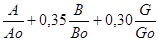 JC            Обрачунска јединица цене у USD за 1000 m3, при Hd=33.338,35 kJ/m3, која се утврђује 01. јануара, 01. априла, 01. јула и 01. октобра;Po            Основна цена од 194,32 USD/1000Sm3 на дан 01.10.2015.A              Средња аритметичка вредност месечних цена мазута са садржајем сумпора од 1% у USD по метричкој тони, за 9 месеци који непосредно претходе датуму обрачуна (Цене мазута са садржајем сумпора од 1% објављују се у „Platt,s Oilgram Price Report“, у делу „Europen Monthly Averages“, „Cargoes FOB Med Basis Italy“ и представљају средњу аритметичку вредност између најнижих и највиших котација);Ao            Основна вредност цена мазута са садржајем сумпора од 1% сумпора, које се објављују у „Platt,s Oligram Price Report“, у делу „European Monthly Averages“, „Cargoes FOB Med Basis Italy“ за референтни период (јануар 2015 – септембар 2015. године, и представља средњу аритметичку вредност између најнижих и највиших котација)                                         Ao=291,422 USD за метричку тону на дан 01.10.2015.B              Средња аритметичка вредност месечних цена мазута са садржајем сумпора од 3,5% у USD по метричкој тони, за 9 месеци који непосредно претходе датуму обрачуна (Цена мазута са садржајем сумпора од 3,5% објављује се у „Platt,s Oilgram Price Report“, у делу „European Monthly Averages“, „Cargoes FOB Med Basis Italy“ и представља средњу аритметичку вредност између најнижих и највиших котација);Bo            Основна вредност цена мазута са садржајем сумпора од 3,5% које се објављују у „Platt,s Oilgram Price Report“, у делу „European Monthly Averages“, „Cargoes FOB Med Basis Italy“ за референтни период (јануар 2015 – септембар 2015. године, и представља средњу аритметичку вредност између најнижих и највиших котација);                                           Vo=279,603 USD за метричку тону на дан 01.10.2015.G              Средња аритметичка вредност месечних цена дизела (0,1) у USD по метричкој тони, за 9 месеци који непосредно претходе датуму обрачуна (Цене дизела (0,1) објављује се у часопису „Platt,s Oilgram Price Report“, у делу „European Monthly Averages“, „Cargoes FOB Med Basis Italy“ и представља средњу аритметичку вредност између најнижих и највиших котација);Go            Основна вредност цена дизела (0,1) које се објављују у „Platt,s Oilgram Price Report“, у делу „European Monthly Averages“, „Cargoes FOB Med Basis Italy“ за референтни период (јануар 2015 – септембар 2015. године, и представља средњу аритметичку вредност између најниже и највише котације);                                          Go=507,577 USD за метричку тону на дан 01.10.2015.Одобрене од стране надлежног органаCene pristupa sistemu za  transport i distribuciju gasa u Republici Srbiji su regulisane,  и исказане по тарифама:1.1. „energent" (дин/Sm3), и1.2. "капацитет" (дин/Sm3/дан/година)Tarifa za "energent" se primenjuje na prodatu količinu gasa utvrđenu merenjem na mestu isporuke u obračunskom periodu.Tarifa za "kapacitet" se primenjuje na maksimalnu dnevnu potrošnju gasa na mestu isporuke u prethodnoj kalendarskoj godini, u zavisnosti od ravnomernosti potrošnje i kategorije. Члан 15Maksimalna dnevna potrošnja gasa u prethodnoj godini gde ne postoji mogućnost dnevnog očitavanja, izračunava se na osnovu maksimalne izmerene mesečne potrošnje na mestu isporuke. U prvoj godini priključenja maksimalna dnevna potrošnja gasa utvrđuje se na osnovu podataka o maksimalnoj dnevnoj potrošnji gasa za tu godinu iz Priloga 3. Na isti način utvrđuje se maksimalna dnevna potrošnja gasa i za Kupca koji u prethodnoj godini nije imao potrošnju gasa.Годишња равномерност потрошње гаса се утврђује на основу података о потрошњи гаса на месту испоруке и представља количник збира остварене потрошње гаса у јануару, фебруару и децембру претходне календарске године равномерности Kr).Подаци о годишњој равномерности потрошње за ново место испоруке, као и за место испоруке које током претходне календарске године није остварило потрошњу гаса, утврђују се према уговореним количинама гаса за место испоруке.Подаци о годишњој равномерности потрошње за постојеће место испоруке које је активирано у току претходне календарске године и које није имало потрошњу гаса у току 12 узастопних месеци, утврђују се према уговореним количинама гаса за место испоруке.„Ванвршна потрошња“, у коју се разврставају места испоруке код којих је коефицијент равномерности Kr мањи или једнак 0,20 (Kr ≤0,20), а количник максималне дневне потрошње у сваком од наведена три месеца – јануар, фебруар и децембар и максималне дневне потрошње гаса, остварених у години на основу које се разврстава за место испоруке, је мањи или једнак 0,6 (≤0,6);„Равномерна потрошња“ у коју се разврставају:места испоруке код којих је коефицијент равномерности Kr мањи или једнак 0,33 (Kr ≤0,33) иместа испоруке код којих је коефицијент равномерности Kr мањи или једнак 0,20 (Kr ≤0,20), а количник максималне дневне потрошње у било ком од наведена три месеца – јануар, фебруар и децембар и максималне дневне потрошње природног гаса, остварених у години на основу које се разврстава место испоруке, је већи од 0,6 (Kr>0,6);„Неравномерна потрошња“, у коју се разврставају места испоруке код којих је коефицијент равномерности Kr већи од 0,33 (Kr>0,33).Максимална дневна потрошња за место испоруке са аутоматским бележењем испоручених дневних количина гаса на мерном уређају, утврђује се на основу остварених дневних потрошњи из претходне календарске године.За место испоруке код којег не постоји могућност аутоматског бележења испоручених дневних количина природног гаса на мерном уређају, максимална дневна потрошња се израчунава тако што се највеђи количник испоручених месечних количина у претходној календарској години и броја дана у том месецу, помножи са одговарајућим коефицијентом месечне неравномерности Km.Вредности коефицијента месечне неравномерности Km су:Km1=1,35 за место испоруке из групе „Неравномерна потрошња“;Km2=1,20 за место испоруке из групе „Равномерна потрошња“ и „Ванвршна потрошња“.Максимална дневна потрошња за ново место испоруке, као и за место испоруке које током претходне календарске године није имало потрошњу гаса, утврђује се према уговореној максималној дневној потрошњи гаса.Максимална дневна потрошња за постојеће место испоруке које је активирано у току претходне календарске године и које није имало потрошњу гаса у току 12 (дванаест) узастопних месеци, утврђује се према уговореној максималној дневној потрошњи гаса.Iznosi koji su utvrđeni na godišnjem nivou, raspoređuju se prema broju obračunskih perioda.Купцу коме је обустављена испорука гаса у складу са Законом и Уредбом, тарифа капацитет се обрачунава за све време трајања обуставе, осим у случају када је на његов писмени захтев обустављена испорука која може трајати најмање једну, а највише две године.Snabdevač se obavezuje da o promeni uslova prodaje obavesti Kupca u razumnom roku pre primene izmenjenih uslova prodaje, izuzev u slučaju davanja Kupcu povoljnijih uslova prodaje, pri čemu se obaveštenjem smatra i objavljivanje informacije preko sredstava javnog informisanja.VIII	ФАКТУРИСАЊЕ И ПЛАЋАЊЕЧлан 16Фактурисање испоручених количина гаса врши се једном у току обрачунског периода који не може бити дужи од 31 (тридесетједан) дан, при чему је датум промета датум очитавања количине испорученог гаса на уговореном месту испоруке у складу са прописима, односно датум ванредног очитавања при евентуалној промени услова испоруке.SnabdevačПонуђач је обавезан да фактурише испоручени гас у року од 10 (десет) дана од датума промета, а за износе уговорене у USD у динарима по званичном средњем курсу Народне банке Србије на дан промета.Купац је обавезан да издати рачун плати у року од 45 дана од датума промета.Уколико уговорени датум доспећа пада на нерадни дан, а нерадним даном се поред недеље и државних празника сматрати и субота, исти се преноси на први наредни радни дан.Све евентуалне рекламације рачуна, Купац је дужан да доставиSnabdevaču писаним путем у року од 8 дана од датума пријема рачуна, у противном сматра се да је рачун прихваћен од стране Купца у целости.IX	ОБЕЗБЕЂЕЊЕ ПЛАЋАЊАЧлан 17За обезбеђење плаћања обавеза насталих испоруком гаса и реализацијом одредби Уговора у уговореном року доспећа, Купац је дужан да достави Снабдевачу инструменте обезбеђења плаћања у складу са Прилогом 2 Уговора.Купац је дужан да инструменте обезбеђења плаћања достави пре почетка испоруке гаса.Купац је дужан да достави нове инструменте обезбеђења плаћања у случају да претходно достављени буду реализовани, када се промени овлашћено лице за потписивање, односно када настану друге околности због којих се претходно достављени инструменти обезбеђења плаћања не могу реализовати, најкасније у року од 15 (петнаест) дана од дана настанка нових околности.X	НЕИСПУЊАВАЊЕ ИЛИ НЕУРЕДНО ИСПУЊАВАЊЕ ОБАВЕЗАЧлан 18У случају да једна од уговорних страна не испуњава уговорне обавезе, и тиме проузрокује штету другој уговорној страни, дужна је да штету надокнади.Члан 19Уколико Купац не измирује своје уговорне обавезе, Снабдевач има право да обустави даљу испоруку гаса под условима утврђеним Уговором, Законом, Уредбом и прописима донетим у складу са Законом.Obustavom isporuke iz stava 1. ovog člana, ne prestaje Ugovor, a u periodu obustave isporuke, Kupac ima obaveze koje se odnose na pristup sistemu u zavisnosti od ugovorenih uslova isporuke gasa.Трошкове искључењаU slučaju obustave isporuke gasa shodno stavu 1. ovog člana, objekat Kupca će biti isključen sa sistema. и евентуалног поновног укључења сноси Купац и дужан је да их плати у складу са издатим задужењем Снабдевача.Члан 20У случају доцње у извршењу обавезе плаћања, Купац је дужан да поред главнице плати Снебдевачу и камату у висини законске затезне камате у складу са достављеним обрачуном Снабдевача у року од 8 (осам) дана од дана испостављања истог.Плаћање се урачунава према реду доспевања рачуна на наплату. Уколико Купац поред главнице дугије и трошкове и камате, прво се отплаћују трошкови, затим камате и најзад главница.Камата се обрачунава на износ дуга од датума доспећа рачуна на наплату до дана исплате, и то по стопи утврђеној законом.XI	ПОРЕМЕЋАЈИ У ИСПОРУЦИЧлан 21У случају краткотрајних поремећаја у снабдевању гасом услед хаварија, непредвићених околности на гасоводном систему и других околности које за последицу имају смањење испоруке, у циљу очувања сигурности гасоводног система примењиваће се мере ограничења прописане Уредбом и Законом.XII	ВИША СИЛАЧлан 22Сматраће се да је наступило дејство више силе, уколико дође до пожара, поплаве, земљотреса, експлозије или оштећења гасоводног система у Републици Србији, као и услед аката надлежних државних органа.Сматраће се да је наступило дејство више силе и кад дође до прекида транспорта увозног гаса, као и у случају дејства више силе на гасним објектима и инсталацијама Купца.Наступање више силе не утиче на обавезу плаћања Купца за испоручени гас.XIII	УСЛОВИ И НАЧИН ОБУСТАВЕ ИСПОРУКЕЧлан 23Снабдевач има право да Купцу обустави испоруку гаса у случајевима и под условима утврђеним Уговором, Законом, Уредбом и прописима донетим на основу Закона.Купцу се може обуставити испорука гаса и на његов писмени захтев, под условима утврђеним Законом и Уредбом.XIV	ИЗМЕНЕ И ДОПУНЕ УГОВОРАЧлан 24Измене и допуне овог Уговора закључују се искључиво у писаној форми:на основу измене законских и подзаконских прописа или услова Снабдевача,на основу измена и допуна уговора са снабдевачима Снабдевача, OTS, ODS или OSS.Уколико дође до промена услова коришћења транспортних или дистрибутивних система који се користе за испоруку гаса до места примопредаје Купцу, продајна цена се мења по аутоматизму у складу са одобреним регулисаним ценама и наведена промена цене се неће сматрати изменом или допуном Уговора.XV	ТРАЈАЊЕ И РАСКИД УГОВОРАЧлан 25Уговор се закључује на одређено време, а важи за испоруке гаса за период од 12 месеци од дана потписивања уговора или до утрошка уговорених средстава, с тим да се може и пре раскинути писаном изјавом сваке уговорне стране, под условима и на начин прописан законом, важећим прописима и овим Уговором.Уговор престаје да важи истеком уговореног рока из претходног става, осим уколико уговорне стране пре истека уговореног рока сагласном вољом у писаном облику, продуже његово важење.Отказни рок је 60 (шездесет) дана од датума настанка писменог раскидног захтева, односно период, који је потребан да уговорне стране испуне своје уговорне обавезе.Страна која раскида Уговор је дужна да претходно испуни своје доспеле новчане уговорне обавезе или се у супротном Уговор неће сматрати раскинутим.Обавезе које доспевају у буџетској години 2021. биће реализоване највише до износа средстава које ће за ту намену бити одобрена у Финансијском плану установе за ту буџетску годину а на основу члана 7 став 2 Уредбе о критеријумима за утврђивање прихода и расхода и начину прибављања сагласности за закључивање одређених уговора који, због природе расхода, захтевају плаћање у више година („Сл. гласник РС“, бр. 21/2014 од 22.02.2014. године). XVI	ПРЕНОШЕЊЕ ПРАВАЧлан 26Уговорна страна код које је дошло до статусне промене, дужна је да о томе одмах писмено обавести другу уговорну страну уз доставу релевантних доказа.Уколико због промене прописа, одлука надлежних органа или активности једне или обе уговорне стране, дође до промене правног статуса, обавезе настале из овог уговора аутоматски прелазе на правне следбенике.Преношење права врши се у року од 5 (пет) дана када праавни следбеник обавести другу уговорну страну да замењује правног претходника у Уговору и о томе пружи потребне доказе.Члан 27Уговорна страна која буде иницирала пренос права и обавеза обавестиће другу уговорну страну о томе благовремено, уз истовремено достављање података и докумената који се односе на пренос права и обавеза и који доказују да ће преузималац права и обавеза бото способан да у потпуности извршава обавезе које преузима на основу Уговора.Члан 28Уколико код једне од уговорних страна дође до промене у правном статусу која ограничава или спречава ту уговорну страну у испуњавању обавеза утврђених овим уговором или ограничава или спречава преузимање одговорности, та уговорна страна дужна је да без одлагања писмено обавести другу уговорну страну и да на њен захтев уговори правног следбеника.XVII	ПРЕЛАЗНЕ И ЗАВРШНЕ ОДРЕДБЕЧлан 29Уговорне стране су сагласне да ће сва евентуално спорна питања решавати договором, а у супротном уговарају надлежност Привредног суда у Сремској Митровици.Члан 30Снабдевач и Купац се обавезују да чувају као пословну тајну комерцијалне, техничке, финансијске и друге податке који су им доступни у реализацији овог уговора.Члан 31За све односе између уговорних страна који проистекну из примене Уговора, а нису Уговором посебно регулисани, непосредно ће се применити одговарајуће одредбе Закона о облигационим односима, као и прописа из члана 1 овог Уговора.Члан 32Уговор је сачињен у 4 (четири) истоветна примерка, по 2 (два) примерка за сваку уговорну страну, протумачен и у знак сагласности потписан.Саставни део Уговора чине следећи Прилози:Прилог 1: Инструменти обезбеђења плаћањаКУПАЦ  							СНАБДЕВАЧ_________________________ 		    		  _______________________________Модел меничног овлашћењаНа основу члана 47а. Закона о платном промету ("Сл. лист СРЈ", бр. 3/2002 и 5/2003 и "Сл. гласник РС", бр. 43/2004, 62/2006, 111/2009 - др. закон и 31/2011), Закона о меници („Сл. лист ФНРЈ“ бр.104/46, „Сл. лист СФРЈ“ бр.16/65, 54/70 и 57/89, „Сл. лист СРЈ“ бр. 46/96 и „Сл. лист СЦГ“ бр. 1/2003 -Уставна повеља) и Одлуке о ближим условима, садржини и начину вођења регистра меница и овлашћења ( „Сл.гласник РС“ бр.56/2011) и учествовања у поступку јавне набавке добара – природног гаса, менични дужник предајеМЕНИЧНО ОВЛАШЋЕЊЕ/ПИСМО ЗА ДОБРО ИЗВРШЕЊЕ ПОСЛАЗА КОРИСНИКА БЛАНКО, СОЛО МЕНИЦЕ СЕРИЈСКОГ БРОЈА: _________________МЕНИЧНИ ДУЖНИК: ____________________________СЕДИШТЕ И АДРЕСА: _______________________________________________________МАТИЧНИ БРОЈ: __________________________ПИБ: ___________________МЕНИЧНИ ПОВЕРИЛАЦ СЕДИШТЕ И АДРЕСА МАТИЧНИ БРОЈ ПИБ БУЏЕТСКИ РАЧУН Менични дужник предаје Меничном повериоцу бланко, соло меницу серијског броја:__________________ која је безусловна, платива на први позив и без додатних услова заисплату.Меница и менично овлашћење се издају као финансијска гаранција за доброизвршење посла, односно испуњење свих уговорних обавеза, евентуално плаћањеуговорне казне, коју је менични дужник поднео приликом потписивања Уговора о јавнојнабавци добара – природног гаса.Меница и менично овлашћење се издају са роком важности који је 30 дана дужи оддана окончања реализације уговора. Менични дужник је сагласан да Менични поверилацможе попунити меницу на коју се односи менично овлашћење на износ од ______________  динара (Словима:___________________________________________)што представља 10% без ПДВ-а од износа понуде коју је Менични дужник поднео.Менични дужник овим изричито овлашћује банке код којих има отворен рачун дабезусловно и неопозиво, без трошкова и вансудски изврше наплату на терет рачунаМеничног дужника код тих банака, односно овлашћује ове банке да поднете налоге занаплату заведу у евиденцију редоследа чекања због евентуалног недостатка средстава на рачуну или због обавеза поштовања редоследа наплате са рачуна утврђеног Законом о платном промету и прописима донетим на основу овог Закона.Меница и менично овлашћење су важећи и у случају да у току трајања предметногУговора дође до промене лица овлашћених за заступање, лица овлашћених за располагање средствима са рачуна Меничног дужника, промена печата, статусних промена код дужника, оснивање нових правних субјеката дужника и других промена које су од значаја за платни промет.За све спорове који евентуално настану надлежан је Привредни суд у Сремској Митровици Датум и место издавања овлашћења                             Дужник-издавалац меница      ____________________________                     М.П.  _____________________________Период 2020. годинаКоличина (Sm3)Јануар 2020.25.010,62Фебруар 2020.17.671,17Март 2020.16.828,24Април 2020.5.683,52Мај 2020.2.760,34Јун 2020.1.268,64Јул 2020.894,61Август 2020.698,92Септембар 2020.1.841,22Октобар 2020.5.935,36Новембар 2020.16.494,05Децембар 2020.23.813,97УКУПНО118.900,66мерно местоIIIIIIIVVVIVIIVIIIIXXXIXIIΣ (Sm3)11.707,81684,15750,04695,13689,53491,89402,74388,79650,43685,53703,68799,127.648,8422.2750,792226,841528,38490,51166,940,000,000,000,77522,921327,382230,4411.244,97   3.6680,64636,313544,131616,55793,55776,02491,87310,131029,621196,154362,945360,3730.798,24   4.49048,075233,698111,212133,30628,830,000,000,0021,341934,835651,109153,6141.915,98   5.2614,201799,02890,86269,72144,910,730,000,0023,72435,251287,601152,68 8.618,69   6.3209,153091,162003,62478,31336,580,000,000,00115,341160,683161,355117,75 18.673,9425.010,6217.671,1716.828,245.683,522.760,341.268,64894,61698,921.841,225.935,3616.494,0523.813,97118.900,66а) самосталноа) самосталноБ) СА ПОДИЗВОЂАЧЕМ- Назив и седиште Подизвођача:Б) СА ПОДИЗВОЂАЧЕМ- Назив и седиште Подизвођача:- Проценат укупне вредности набавке која ће се поверити подизвођачу: ______%- Проценат укупне вредности набавке која ће се поверити подизвођачу: ______%- Део предмета набавке који ће се извршити преко подизвођача:- Део предмета набавке који ће се извршити преко подизвођача:В) заједничка понуда ГРУПЕ ПОНУЂАЧАВ) заједничка понуда ГРУПЕ ПОНУЂАЧА- Назив и седиштечлана групе- Назив и седиштечлана групе- Назив и седиштечлана групе- Назив и седиштечлана групе- Назив и седиштечлана групе- Назив и седиштечлана групе3. РОК ВАЖЕЊА ПОНУДЕ:3. РОК ВАЖЕЊА ПОНУДЕ:4. ПРЕДМЕТ, ЦЕНА И ОСТАЛИ ПОДАЦИ  БИТНИ ЗАЗАКЉУЧЕЊЕ УГОВОРА4. ПРЕДМЕТ, ЦЕНА И ОСТАЛИ ПОДАЦИ  БИТНИ ЗАЗАКЉУЧЕЊЕ УГОВОРАПредмет јавне набавкеДобра, Природни гасВредност понуде без ПДВ-адинараИзнос ПДВ-адинараВредност понуде са ПДВ-омдинараРед. бројНазив добраЈединицамереЈединицамереУкупна количинаЦена без ПДВ-аЦена са ПДВ-ом12334561.Енергент-ПРИРОДНИ ГАСSm3Sm3118.900,662.КапацитетSm3/дан/годинаSm3/дан/годинаSm3/дан/година3.Цена приступа и коришћења транспортног и диструбутивног система природног гасаЦена приступа и коришћења транспортног и диструбутивног система природног гаса4.Напомена снабдевачаНапомена снабдевачаВредност понуде без ПДВ-а:Вредност понуде без ПДВ-а:Вредност понуде без ПДВ-а:Вредност понуде без ПДВ-а:Вредност понуде без ПДВ-а:Вредност понуде са ПДВ-ом:Вредност понуде са ПДВ-ом:Вредност понуде са ПДВ-ом:Вредност понуде са ПДВ-ом:Вредност понуде са ПДВ-ом:Назив и опис трошкаИзносУКУПНОХемијски саставметан C1 мин. 90 молска процентаХемијски саставетан C2 макс. 4 молска процентаХемијски саставпропан C3, бутан C4...макс. 2 молска процентаХемијски саставазот+угљен-диоксидмакс. 5 молска процентаСадржај сумпораводоник-сулфидмакс. 5 mg/m³Садржај сумпорасумпор из меркаптанамакс. 5,6 mg/m³Садржај сумпорасумпор укупномакс. 20 mg/m³Тачка росе водеТачка росе воде- 5°C (на 40 bar g)Доња топлотна вредностДоња топлотна вредност33.500 + / - 1000 kJ/m³